Grade Level: Grade 2    Subject: ELAR                         Unit Number and Title: Unit 05A: Rediscovering Literary Text	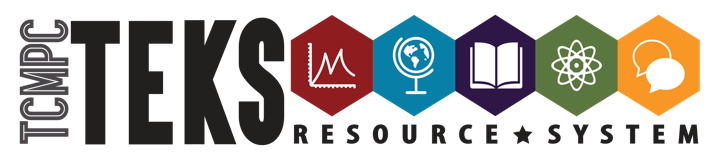 IFD Planning Guide- 12 Days   (ELAR)Grade Level: Grade 2       Subject: ELAR               Unit Number and Title: Unit 05B: Media MethodIFD Planning Guide- 8 Days  (ELAR)PA# __1__:Read aloud a provided list of high-frequency words. Spell high-frequency words dictated by the teacher.PA# __2__:Choose and read an expository text. Periodically stop in the text, place a sticky note at each stopping point, and write facts and details about the topic. When finished reading, identify the topic of the text and write it on a note card. On the back of the note card, write the main idea.PA# __3__:As a class, generate a list of topics of interest. Create a two-column chart on a self-selected topic from the list. In the left-side column, write open-ended questions about the topic. Select a variety of sources and collect information to answer your questions. Record the answers in the right-side column.PA# __4__:Use information from the completed two-column chart to narrow your topic. From the information gathered use the writing process to write a brief composition to inform others about the topic. Create a visual (e.g., labeled drawing) to present the results of your research.PA# __5__:Record multiple entries in a Word Study Notebook to demonstrate knowledge and use of strategies to determine word meanings. Use the notebook entries to support writing.PA# __6__:Write multiple brief notebook entries to record thoughts, connections, and/or strategies that deepen understanding of expository text. Provide textual evidence to support ideas.TEKS (KS/SE):2.2G, 2.23A, 2.23CTEKS (KS/SE):2.14A, 2.14B, 2.14D, 2.Fig19DTEKS (KS/SE):2.24A, 2.24B, 2.25A, 2.25B, 2.25CTEKS (KS/SE):2.17A, 2.17B, 2.17C, 2.17D, 2.17E, 2.19A ,  2.26A, 2.27A TEKS (KS/SE):2.5B, 2.5C, 2.5DTEKS (KS/SE):2.14C, 2.19C, 2.Fig19D, 2.Fig19FMini-lesson Topics:Mini-lesson Topics:Mini-lesson Topics:Mini-lesson Topics:Mini-lesson Topics:PA# __1__:Decode a list of words containing vowel digraphs and diphthongs. Spell dictated words containing vowel digraphs and diphthongs.PA# __2__:Use the writing process and appropriate conventions to write a brief story or composition. Use a colored pencil to make 3-5 revisions to enhance or clarify the meaning/message.PA# __3__:Examine two media pieces with different purposes (at least one needs to be persuasive). For each piece, complete a web organizer to describe its purpose and the techniques used. Identify the written conventions of digital media if applicable.PA# __4__:Record multiple entries in a Word Study Notebook to demonstrate knowledge of spelling patterns (vowel digraphs and diphthongs), written conventions (apostrophes in contractions and possessives), and use of strategies to determine word meanings. Use the notebook entries to support writing.PA# __5__:Write multiple brief notebook entries to record thoughts, connections, and/or strategies that deepen understanding of informational text and related media. Provide textual evidence to support ideas.TEKS (KS/SE):2.2A.iv, 2.2B.vi, 2.23A, 2.23B.ivTEKS (KS/SE):2.17A, 2.17B, 2.17C, 2.17D, 2.17E, 2.19A, 2.23CTEKS (KS/SE):2.3C, 2.16A, 2.16B, 2.16C, 2.Fig19DTEKS (KS/SE):2.5C, 2.22C.ii, 2.22C.iii, 2.23A, 2.23B.ivTEKS (KS/SE):2.3C, 2.13A, 2.16C, 2.19C, 2.Fig19D, 2.Fig19FMini-lesson Topics:Mini-lesson Topics:Mini-lesson Topics:Mini-lesson Topics:Mini-lesson Topics:Day 1Day 2Day 3Day 4Day 5Day 6Day 7Day 8Day 9Day 10Day 11Day 12Day 13Day 14Day 15Day 16Day 17Day 18Day 19Day 20Day 21Day 22Day 23Day 24Day 25